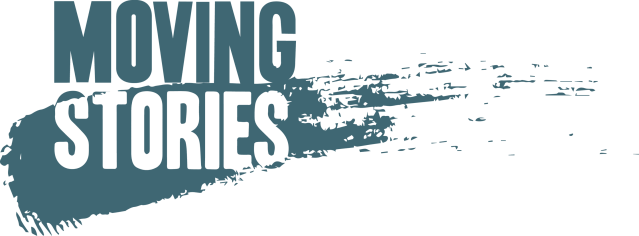 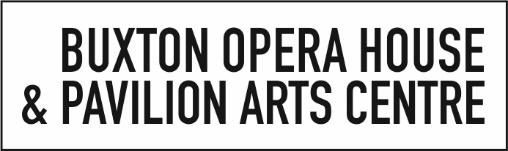 A Midsummer Night’s Dream - Adult Choir Sign Up Form Thank you for your interest in performing in A Midsummer Night’s Dream on Sunday 29 August. Please complete this form and return to kallsop@boh.org.uk by Monday 23 August.   Rehearsal and Performance Schedule:

Thursday 26 August:5.45pm – 7.45pm (Pavilion Arts Centre)Sunday 29 August:12.30pm – 1.30pm Rehearsal (Pavilion Arts Centre)
2.30pm – Dress rehearsal (Pavilion Gardens)
4.30 – 5.30pm Performance (Pavilion Gardens)GUIDELINES All participants should take a lateral flow test on the morning before attending to limit the spread of Covid-19. Please do not attend if you are feeling unwell or showing any symptoms of Covid-19. DECLARATIONI confirm that I have read and agree to guidelines.CONSENTI give my consent for photos/videos to be taken during the session and used for marketing purposes, including on the Moving Stories, Buxton Opera House and Buxton International Festival website, Platform 3 promotional material, social media channels and may feature in the local press. Participant name:Emergency contact name and number:Do you have any access requirements we need to be aware of? (please tick):YesNo(If you answered ‘yes’, please use this space to provide details, including how we can help you)(If you answered ‘yes’, please use this space to provide details, including how we can help you)(If you answered ‘yes’, please use this space to provide details, including how we can help you)(If you answered ‘yes’, please use this space to provide details, including how we can help you)(If you answered ‘yes’, please use this space to provide details, including how we can help you)Do you have any medical conditions we need to be aware of? (please tick):YesNo(If you answered ‘yes’, please use this space to provide details, including how we can help you)(If you answered ‘yes’, please use this space to provide details, including how we can help you)(If you answered ‘yes’, please use this space to provide details, including how we can help you)(If you answered ‘yes’, please use this space to provide details, including how we can help you)(If you answered ‘yes’, please use this space to provide details, including how we can help you)Signed: Date:Print name:Signed: Date:Print name: